Publicado en  el 02/11/2015 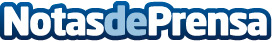 Madrid da la bienvenida a los cascos de Star WarsDatos de contacto:Nota de prensa publicada en: https://www.notasdeprensa.es/madrid-da-la-bienvenida-a-los-cascos-de-star_1 Categorias: Viaje Cine Madrid Entretenimiento Turismo http://www.notasdeprensa.es